№ 45  Сабақтың оқу-әдістемелік жоспарыУчебно-методический план занятий № 45  Пән/ Предмет История КазахстанаТақырып/Тема:  Общественно-политическая жизнь в республике 1950-е годыСабақтың мақсаты/ Цели урока: «Хрущевская Оттепель». Новый курс» в аграрной политике Н.Хрущева и его реализация в Казахской ССР. Освоение целинных и залежных земель в Казахстане. Экономические, экологические последствия освоения целины. Военно-промышленный комплекс. Семипалатинский полигон. Космодром «Байконур»Міндеттері/Задачи	Білімділік/Образовательная: проанализировать характеристику политического развития страны, связанную с «хрущевской оттепелью» и попыткой десталинизации политической системы,- проанализировать характеристику социально-экономического развития хозяйства республики, реформу управления 1957года, , с развитием «новой» аграрной политики, проводимой Н. Хрущевым и реализуемой в Казахстане, с освоением целинных и залежных земель, ее экономическими и экологическими последствиями,- проанализировать характеристику развития военно-промышленного комплекса в республике, историю создания и развития Семипалатинского полигона и историю его закрытия, последствия его деятельности; историю других военных полигонов на территории Казахстана,-рассмотреть историю создания космодрома Байконура, значение Байконура для Казахстана,Дамытушылық/Развивающая: Формировать у учащихся умение делать самостоятельные выводы на основе анализа исторических событий
 Тәрбиелік/ Воспитательная:воспитать уважение к своей стране. Создать условия для воспитания чувства демократизма.Сабақ түрі/ Тип урока: комбинированныйОқыту әдісі/ Методы обучения: словесный, наглядный,частично-поисковый рассказ с элементами беседы, работа с текстом учебника, интерактивные методы обучения, приемы технологии развития критического мышления( «Тонкие и толстые вопросы», «Шарики успеха», эссе)Бақылау әдісі/ Методы контроля:устный, письменныйПәнаралықбаланыс/ Межпредметные связи: всемирная история, литератураКөрнекі кұралдар, жабдықтар, үлестірме қағаздар/ Наглядные пособия, оборудования, раздаточный материал: карта, Сабақ барысы/ Ход урока1. Ұйымдастыру кезеңі (амандасу, түгендеу, сабақтың міндеті мен мақсаттарын қою).Организационная часть (приветствие, перекличка, постановка цели и задачи урока).2. Өткен тақырыпты қайталау/ Опрос и проверка пройденного материала:Письменная проверка знаний:Тема: «Казахстанцы на фронтах Великой Отечественной войны. Переход на мирное строительство»3. Жаңа тақырыпты бекіту/ Изложение нового материала: План:Сегодня на уроке мы ознакомимся с новой темой. Хочу вам привести притчу, подумаете и скажете, как она относится к вопросам нашей темы.Притча:Однажды преподаватель гончарного дела провёл любопытный эксперимент. Он разделил студентов на две части и дал им разные задания. Первой половине студентов гончар поручил сделать всего один горшок. Он сказал, что будет оценивать их труд по качеству этого горшка: чем лучше у них выйдет горшок, тем выше будет оценка.Второй половине студентов гончар сказал «гнать вал»: сделать по 50 горшков на человека. Дескать, сдаёте 50 неказистых горшков, и пять баллов у вас в кармане.Так вот. По окончании семестра внезапно выяснилось, что горшки «халтурщиков» получились гораздо качественнее, чем горшки «перфекционистов». Так как халтурщики учились на ошибках, и каждый следующий горшок получался у них лучше предыдущего.Ответы студентов по притче:-как соотносится тема нашего урока с содержанием притчи?-какой вывод для себя можно сделать из содержания притчи? Как нужно относиться к неудачам согласно этой притчи? (так человек получает опыт, который нам нужен; надо действовать) портрет Н.С. Хрущева— Какие ассоциации возникают, глядя на портрет этого человека? Какую связь с историей Казахстана вы можете провести? « О сколько нам открытий чудныхГотовят просвещенья духИ опыт, сын ошибок трудных,И гений, парадоксов друг,И случай, бог изобретатель»А.С.ПушкинГруппы представляют по вопросам темы кластер и его презентацию:1.«Хрущевская Оттепель»-1 группа «Хроники».2.«Новый курс» в аграрной политике Н.Хрущева и его реализация в Казахской ССР. Освоение целинных и залежных земель в Казахстане. Экономические, экологические последствия освоения целины-2группа «Экономисты».3.Военно-промышленный комплекс. Семипалатинский полигон-3 группа «Военные».4.Космодром «Байконур»- 4 группа «Экологи».Прием «5минутное эссе». Темы эссе:- «Целина в истории Казахстана», «Подвигу первоцелинников есть место быть!» (1 группа «Хроники»),- «История и опыт прошлого-урок для нас сегодня» (2группа «Экономисты»),- «Байконур: вчера, сегодня, завтра» (3 группа «Военные»),-«Семипалатинский полигон - ядерная трагедия Казахстана» (4 группа «Экологи»)2)Ответить на «тонкие и толстые» вопросы4. Өтілген тақырыпты бекіту/ Первичное закрепление изученного- Что такое целина? (это никогда не паханная, а также много лет неподвергавшаяся обработке земля)- Годы проведения целины? (1954-1960гг)- Что вы знаете о положении в сельском хозяйстве перед освоением целины?- Первые итоги целины? (1954г. планы были перевыполнены, распахано более 6,5 млн.га земли. Наилучший показатель 1956г-16 млн.т зерна)- В каких областях Казахстана шло освоение целины? (Кокшетауской, Торгайской, Акмолинской, Павлодарской, СКО)- Положительные и негативные стороны освоения целины.-Кто такой Н.С Хрущев?- Что собой представляет «Хрущевская оттепель»- На каком съезде КПСС  Хрущёв выступил с докладом о культе личности И. В. Сталина и массовых репрессиях? (ХХ)5. Сабақтың қортындысы (білімдерін бағалау).Подведение итога урока (оценка знаний)._________________________________________6. Үй тапсырмасы/ Домашнее задание: §46-48Выставление оценок с комментариями(выступление командиров групп).Рефлексия «Шарики успеха». Ответить не вопросы:Было интересно...Сегодня на уроке я узнал, что...Больше всего мне понравилось...Новым для меня стало...Возьму с собой…Особенно мне понравилось…Что нового я узнал?Где мне было легко? «Хрущевская оттепель».- Кто такой Н.С. Хрущев? Годы занимаемой должности? В сентябре 1953 г. на пленуме ЦК Хрущёв был избран первым секретарём ЦК КПСС до 1964г (вывес на доску портрета Н.С Хрущева, запись в тетрадь).Период правления Хрущёва иногда называют «оттепелью»: были выпущены на свободу многие политические заключённые, по сравнению с периодом правления Сталина активность репрессий значительно снизилась. Снизилось влияние идеологической цензуры. Советский Союз достиг больших успехов в покорении космоса. Было развёрнуто активное жилищное строительство.  
На XX съезде КПСС  Хрущёв выступил с докладом о культе личности И. В. Сталина и массовых репрессиях (запись в тетрадь).Хрущёвская кампания по очищению от наследия Сталина в общественной сфере проводилась в конце 1950-х. Было проведено переименование городов и других объектов, которые ранее были названы в честь Сталина. Сталинград был переименован в Волгоград. Сталинабад, столица Таджикской ССР, получил прежнее название Душанбе. Сталинск (старейший город Кузнецк) получил название Новокузнецк. А самое главное 31 октября 1961 года тело Сталина было вынесено из Мавзолея и захоронено на Красной площади.После Хрущева на пост генерального секретаря ЦК КПСС 1966-1982 г занимал Брежнев Леонид Ильич (заговор). 60-80-е годы XX века- период застоя. (Вывес портрета на доску, запись в тетрадь).Экономические реформы 1960-х гг. были свернуты, темпы роста промышленности и сельского хозяйства резко снизились, научно-технический прогресс замедлился. Советский Союз все больше отставал в своем развитии от ведущих мировых держав.Утверждение концепции «развитого социализма». О «развитом социализме» впервые заговорили в 1967 г. ХХIV съезд КПСС (1971 г.) работа с учебником стр 164. Официально закрепил вывод о построении в СССР развитого социалистического общества. Характерно: высочайший уровень производительности труда, благосостояния, нравственности и духовной культуры советского народа, образцовой организации общественной жизни;Кризис партийной власти в Казахстане.- принятие Конституции 1977 г. В ст. 6 законодательно закреплялась руководящая и направляющая роль КПСС как ядра политической системы (блокировавшая демократическое развитие страны). Работа с учебником стр 165.Как и во всем Советском Союзе, в Казахстане Компартия была единственным обладателем политической власти. Динмухамед Кунаев – Первый секретарь ЦК Компартии Казахстана 1960-1962, 1964-1986. (вывес портрета и запись в тетрадь)ПриложениеТаблица «Тонкие и толстые вопросы»1 группаКакое название получила эпоха Н. Хрущева?Можно ли реформу управления 1957 года назвать удачной?С какого года проходит освоение целинных и залежных земель в Казахстане? Каковы масштабы ее освоения?Какую роль играет Байконур в настоящее время?2 группаКогда произошел первый ядерный взрыв на Семипалатинском полигоне?Будет ли правильно сказать, что аграрная политика в этот период не могла решить вопросов обеспечения продовольствием страны?Какие военные полигоны были в Казахстане?Согласны ли вы с тем, что важным шагом независимого Казахстана было закрытие ядерного полигона?3 группаВерно ли, что космодром Байконур является достижением советской науки?Каковы причины высыхания Аральского моря?Почему десталинизация была неполной, в чем причина?Дайте объяснение, почему проведение освоения целинных и залежных земель является экстенсивным методом?                                                                         4 группаПо какой причине на территории Астраханской, Атырауской и Западно-Казахстанской областей были созданы ядерные испытательные полигоны?Поделитесь своим мнением о проблемах Арала и Балхаша. Сравните их. В чем сходство и различие этих проблем? Какие пути решения вы предложили бы?Назовите причины неэффективности народного хозяйства страны в этот периодС какого времени проводится создание совхозов в Казахстане, какой направленности были они?Рефлексия «Шарики успеха»Было интересно...Сегодня на уроке я узнал, что...Больше всего мне понравилось...Новым для меня стало...Возьму с собой…Особенно мне понравилось…Что нового я узнал?Где мне было легко?Что давалось с трудом?Что вам понравилось и что вы возьмете с собой?Что еще не совсем понятно и к чему вернетесь?Что не понравилось или не понятно?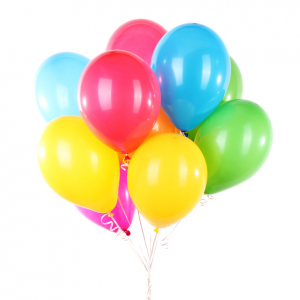 Тема: Казахстан в начале 50-х в середине 60-х гг.I.Вместо точек поставьте соответствующие даты и слова.1.Вступление в строй …... промышленныхпредприятии 1954 -1958г. свидетельство-вало о повышении темпов производства вреспублике.2.Со смертью …. завершилась одна изсамых мрачных эпох жестокого режимасуществовавшего в СССР.II.Ответьте словом «да» или «нет».1.Правильно ли утверждение, что в 50 годыпроцесс относительной демократизации вСССР и Казахстане связан с личностьюХрущева.2.В 50 гг. Казахстан имел возможность са-мостоятельно решать проблемывнешнеполитических связей.III.Найдите правильный ответ.1.Попытка укрепнения совнархозов вКазахстане была предпринята:а) 1962 году. б) 1957 году. в) 1960 году.2.Какое место занимал Казахстан в Союзепо выпуску продукции к 1960 году.а) 1 б) 2 в) 33.Какое количество специалистов было нап-равлено в Казахстан в 50 гг. ХХ в. в связис освоением целины.а) 1 тыс. спец. б) 2 тыс. спец. в) 3 тыс. спец.IV. Соотнесите даты и события1.Избрание Хрущева руководителем КПСС.2.Избрание Ж. Шаяхметова первым секрета-рем ЦК Компар Казахстана.3.Реабилитация репрессированных народов.4.Принятие Программы КПСС.5.Расправа над учителем М. Еликбаевым.6.Принятие нового уголовного кодекса.7.ХХ съезд КПСС.а) 09. 1952 д) 30. 06. 1956б) 09. 1953 е) 1957 - 1958в) 11. 1956 и) 1958г) 10. 1961I. Вместо точек поставьте соответствующие даты и слова.1. …. год положил начало массовомуосвоению целинных земель.2.ХХ съезде КПСС …. состоявшийся в го-ду многим открыл засекреченную раннееинформацию, получившим название …..Ленина.Топ/Группа Күні/Дата Тонкие вопросы: однозначный ответТолстые вопросы это проблемные вопросы, предполагающие неоднозначные ответы.Какое название получила эпоха Н.Хрущева?Можно ли реформу управления 1957 года назвать удачной?С какого года проходит освоение целинных и залежных земель в Казахстане? Каковы масштабы ее освоения?По какой причине на территории Астраханской, Атырауской и Западно-Казахстанской областей были созданы ядерные испытательные полигоны?Когда произошел первый ядерный взрыв на Семипалатинском полигоне?Будет ли правильно сказать, что аграрная политика в этот период не могла решить вопросов обеспечения продовольствием страны?Какие военные полигоны были в Казахстане?Согласны ли вы с тем, что важным шагом независимого Казахстана было закрытие ядерного полигона?Верно ли, что космодром Байконур является достижением советской науки?Каковы причины высыхания Аральского моря?Почему десталинизация была неполной, в чем причина?Дайте объяснение, почему проведение освоения целинных и залежных земель является экстенсивным методом?Поделитесь своим мнением о проблемах Арала и Балхаша. Сравните их. В чем сходство и различие этих проблем? Какие пути решения вы предложили бы?Какую роль играет Байконур в настоящее время?Назовите причины неэффективности народного хозяйства страны в этот период